Задание для группы 32 по предмету ОП.01 «Экономические и правовые основы профессиональной деятельности»1)  Внимательно прочитайте теоретический материал практической работы № 1 по теме «Расчет темпов роста инфляции». Составьте конспект этой работы в своей тетради, решенные задачи в данной работе разберите и запишите в свою тетрадь. Те задачи, которые не решены, решите самостоятельно и запишите в свою тетрадь. Записи в своих тетрадях, пришлите мне на проверку.2) Внимательно прочитайте теоретический материал практической работы № 2 по теме: Расчёт количества денег в стране в соответствии с законом денежного обращения И. Фишера. Составьте конспект этой работы в своей тетради, решенные задачи в данной работе разберите и запишите в свою тетрадь. Те задачи, которые не решены, решите самостоятельно и запишите в свою тетрадь. Записи в своих тетрадях, пришлите мне на проверку.Практическая работа № 1.Тема:   Расчет темпов роста инфляции.Задачи урока:Образовательные:актуализировать теоретические знания студентов о понятии инфляции;обеспечить усвоение студентами методики расчета уровня инфляции;формировать у студентов навыки  экономических расчетов в области денежного обращения и обращения ценных бумаг;продолжить работу по обучению студентам основам финансовой грамотности.Уровень (темп) инфляции – относительное изменение общего (среднего) уровня цен в экономике за определенный период.Формула расчета уровня инфляции: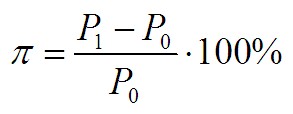 где: π - уровень инфляции (темп роста цен); P1 – средний уровень цен текущего периода; P0 – средний уровень цен предыдущего периода. Условие первой задачиКаким должен быть уровень инфляции для текущего года, если ожидаемый индекс цен равен 112,4, а в предыдущем году он был 117,5. Методика решения:Уровень (норма, темп) инфляции для текущего года можно рассчитать по формуле: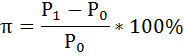 гдеπ – уровень инфляции;
Р1 – средний уровень цен в текущем году;
Р0 – средний уровень цен в базисном году.Подставим значения в формулу, получим: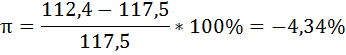 Таким образом, произошло снижение уровня инфляции на 4,34%.Поскольку уровень (или темп) инфляции показывает, на сколько цены выросли за год, то его можно рассчитать следующим образом: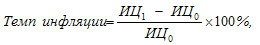 ИЦ0 — индекс цен предыдущего года (например, 2014),ИЦ1 — индекс цен текущего года (например, 2015).Задание № 2. Определить темпы инфляции. Методика решения:Подставим значения в формулу, получим:Во второй год: В третий год: В четвертый год:  - дефляция (обратный инфляции процесс). Самостоятельно решить задачу.Задание № 3. Определить темп инфляцииЭталон ответов  Таким образом, произошло замедление темпов инфляции с 50% до 17%.Индекс и уровень инфляции за один и тот же период характеризуются следующей взаимосвязью:In = 1+ r,Где In – индивидуальный индекс инфляции, равный отношению цены продукта отчётного периода к цене продукта базового периода,
r – уровень инфляции.Если периоды и уровень инфляции равны, то индекс инфляции можно выразить в виде следующего соотношения: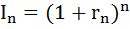 где n – количество периодов.Задание № 4Определить ожидаемый равномерный годовой уровень инфляции, если рост инфляции за месяц составит 1,1% Рассмотрим методику расчета.1. Определим годовой индекс инфляции: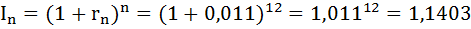 2. Определим уровень инфляции за год:r = ( In – 1)*100% = (1,1403 – 1)*100% = 14,03%Итак, уровень инфляции за год равен 14,03%.Самостоятельно решить задачу.Задание № 5Уровень инфляции в месяц составляет 1,2%. Определите индекс инфляции за год и годовой уровень инфляции.Ответ: индекс инфляции за год – 1,15; годовой уровень инфляции составил 15%.Задание № 6Ожидаемый темп инфляции 2 % в месяц. Определить квартальный и годовой темп инфляции.Ответ: индекс инфляции за год – 1,15; годовой уровень инфляции составил 15%. От обесценивания денег может спасти, например, хранение сбережений в банке - в таком случае вы получите процентный доход (в размере номинальной процентной ставки, которая прописана в договоре), который может покрыть (а может и не покрыть) инфляционные потери.Процентные ставки в таких условиях делятся на два типа. Первый – номинальная ставка – показатель в численном (денежном) выражении, в котором не учитывается потенциальная инфляция. Как правило, номинальная процентная ставка является ознакомительной и не позволяет участникам кредитных (депозитных) соглашений предусмотреть существующие риски. Чтобы измерить, увеличилась ли сумма в реальном выражении (то есть с точки зрения ее покупательной способности), экономисты используют термин «реальная процентная ставка» - она равна номинальной ставке (то есть проценту в договоре) с поправкой на инфляцию.   Формула Фишера показывает зависимость между реальными и номинальными ставками: где  - номинальная процентная ставка; - реальная процентная ставка; - коэффициент инфляции.Задание № 7Номинальная доходность по инвестициям составляет 15% годовых.Годовая инфляция (i) составляет 10% Определить реальную доходность инвестиций.Рассмотрим методику расчета.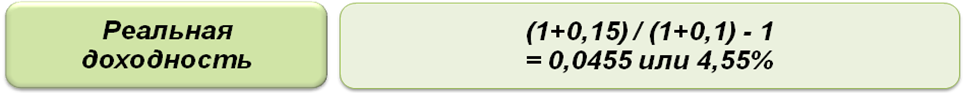 От показателя реальной доходности можно перейти к показателю номинальной доходности 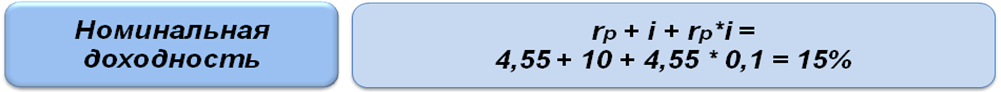 Таким образом, реальная ставка процента составила 4,55%. Поэтому выгодно вкладывать деньги при таких условиях. Самостоятельно решить задачу.Кредитор собирается дать свои деньги в долг заемщику и хочет получить реально 10% годовых. Ожидаемый темп инфляции – 80%. Какую номинальную ставку процента он должен назначить?Эталон ответовДля высоких темпов инфляции необходимо использовать формулу: r = .Подставим в приведенную формулу заданные значения и проведем несложные алгебраические преобразования:,  или . Задание 9Банк принимает депозиты на 12 месяцев по ставке 5 % годовых. Определить реальные результаты вкладной операции для депозита 5000 тыс. руб. при месячном уровне инфляции 7%.Рассмотрим методику расчета.Найдём наращенную сумму вклада с процентами по формуле простых процентов:FV = PV * (1 + n * i) = 5000 * (1 + 1 * 0, 05) = 5250 тыс. руб.гдеFV – наращенная сумма вклада,PV – настоящая стоимость денег,n – срок операции,i – процентная ставка, выраженная десятичной дробью.Индекс инфляции за год = (1 + 0,07)12 = 2,252192Наращенная сумма с учётом инфляции будет соответствовать сумме, полученной следующим образом:5250 / 2,252192 = 2331,06  тыс. руб.Таким образом, реальные результаты вкладной операции - 2331,06  тыс. руб.Задание 10Вклад в сумме 35000 руб. положен в банк на год с ежемесячным исчислением сложных процентов; годовая ставка по вкладам 6%; уровень инфляции за месяц 10%. Определить:а) сумму вклада с процентами (FV),б) индекс инфляции за 6 месяцев (In),в) сумму вклада с процентами с точки зрения её покупательной способности (Kr),г) реальный доход вкладчика с точки зрения покупательной способности (d).а) Сумму вклада рассчитаем по формуле наращения по сложным процентам: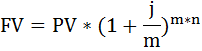 гдеFV – наращенная сумма вклада,PV – настоящая стоимость денег,n – срок операции,m – число раз начисления процентов в году,j – годовая (номинальная) ставка, выраженная десятичной дробью,j/m – процентная ставка за периодFV = 35000 * (1 + 0,06 / 12)12*1 = 37158,72 руб.б) Индекс инфляции за 12 месяцев найдём по формуле:In = (1 + 0,1)12 = 3,1384.в) Сумму вклада с процентами с точки зрения её покупательной способности (Kr) найдём как отношение наращенной суммы вклада (FV) к индексу инфляции (In):Kr = FV / In = 37158,72 / 3,1384 = 11839,91 руб.г) Реальный доход вкладчика с точки зрения покупательной способности (d) вычислим так:d = Kr – PV = 11839,91 – 35000 = – 23160,09 (реальный убыток).Практическая работа № 2.Тема: Расчёт количества денег в стране в соответствии с законом денежного обращения И. Фишера.Цель: Формирование практических навыков расчета  денежной массы, скорости обращения денег, денежных агрегатов и анализа  макроэкономических показателей.  Основные теоретические положенняДенежное обращение осуществляется в двух формах: наличной и безналичной.Налично-денежное обращение – движение наличных денег в сфере обращения и выполнение ими двух функций (средства платежа и средства обращения). Налично-денежный оборот включает движение всей налично-денежной массы за определенный период времени между населением и юридическими лицами, между физическими лицами, между юридическими лицами, между населением и государственными органами, между юридическими лицами и государственными органами.Налично-денежное движение осуществляется с помощью различных видов денег: банкнот, металлических монет, других кредитных инструментов (векселей, банковских векселей, чеков, кредитных карточек). Эмиссию наличных денег осуществляет центральный банк. Он выпускает наличные деньги в обращение и изымает их, если они пришли в негодность, а также заменяет деньги на новые образцы купюр и монет.Безналичное обращение – движение стоимости без участия наличных денег: перечисление денежных средств по счетам кредитных учреждений, зачет взаимных требований. Развитие кредитной системы и появление средств клиентов на счетах в банках и других кредитных учреждений привели к возникновению такого обращения.Безналичное обращение осуществляется с помощью чеков, векселей, кредитных карточек и других кредитных инструментов.Безналичный денежный оборот охватывает расчеты между:- предприятиями, учреждениями, организациями разных форм собственности, имеющими счета в кредитных учреждениях;- юридическими лицами и кредитными учреждениями по получению и возврату кредита;- юридическими лицами и населением по выплате заработной платы, доходов по ценным бумагам;- физическими и юридическими лицами с казной государства по оплате налогов, сборов и других обязательных платежей, а также получению бюджетных средств.Между налично-денежным и безналичным обращением существуют взаимосвязь и взаимозависимость: деньги постоянно переходят из одной сферы обращения в другую, наличные деньги меняют форму на счета в кредитном учреждении и обратно. Безналичный оборот возникает при внесении наличных денег на счет в кредитном учреждении, следовательно, безналичное обращение немыслимо при отсутствии наличного. Одновременно наличные деньги появляются у клиента при снятии их со счета в кредитном учреждении.Закон денежного обращения устанавливает количество денег, нужное для выполнения ими функций средства обращения и средства платежа.Количество денег, потребное для выполнения функций денег как средства обращения, зависит от трех факторов:-  количества проданных на рынке товаров и услуг (связь прямая);-  уровня цен товаров и тарифов (связь прямая);-  скорости обращения денег (связь обратная).Денежная масса —  совокупность покупательных, платежных и накопленных средств, обслуживающих экономические связи и принадлежащая физическим и юридическим лицам, а также государству. Это важный количественный показатель движения денег.В России для расчета совокупной денежной массы применяют агрегаты М0, М1, М2, М3. К денежным агрегатам относят: М0 – наличные деньги в обращении; М1, кроме М0 – средства предприятий на расчетных, текущих, специальных счетах в банках, депозиты населения в сберегательных банках до востребования, средства страховых компаний; М2 равняется М1 плюс срочные депозиты населения в сберегательных банках, в том числе компенсация; М3 состоит из М2 и сертификатов, облигаций государственного займа.На денежную массу влияют два фактора: количество денег и скорость их оборота.Количество денежной массы определяется государством – эмитентом денег, его законодательной властью. Рост эмиссии обусловлен потребностями товарного оборота и государства. Другой фактор, влияющий на денежную массу, – скорость обращения денег, т.е. их интенсивное движение при выполнении ими функций обращения и платежа.Практическое задание:Рассчитайте номинальный национальный продукт, денежную массу  и скорость обращения денег на конец года,  используя формулу уравнения обмена. Сделайте выводы об изменении денежной массы в обращении. Какие факторы повлияли на такое изменение?Исходные данные: реальный национальный продукт -  3456 млрд. руб, прирост НП за год – 6%,  годовая инфляция - 25 %,  денежная масса на начало года - 468 млрд руб, скорость обращения денег  возросла на 30%.Рассчитайте темпы роста объема производства в стране  математическим методом. Исходные данные: номинальное предложение денег за год в стране увеличилось на 9%, уровень цен вырос на 7%, а скорость обращения денег повысилась на 6%. Определите необходимое количество денег в обращении,  используя закон денежного обращения.Исходные данные: стоимость товаров и услуг  – 64450 млрд руб, продажи в кредит - 12500 млрд руб, сумма кредитов, срок погашения которых наступил – 1285 млрд руб, взиморасчеты контрагентов - 597 млрд руб, скорость обращения  денег – 8 обротов в год.Рассчитайте денежные  агрегаты М0,  М1,  М2 по статистическим данным России,  определите структуру ликвидных активов, сравните  фактическое значение агрегата М0 со значеним М0, определенным в задании  3, сделайте соответствующие выводы.Млрд. руб.Порядок выполнения работы:Выполнение задания 1. 1.1.Используя формулу уравнения обмена   М *V =P*У                                           Где  М- денежная масса, V – скорость денег,  P- уровень цен, У – реальный нац.продукт, P*У – номинальный нац. продукт по данным на начало года рассчитать  скорость денег и номинальный нац.продукт.Определить скорость денег на конец года с учетом всех изменений за год, а затем  и денежную массу по формуле 1.Сделать выводы, выделить факторы, влияющие на изменения показателей денжной массы.2.     Выполнение задания 2.2.1.Необходимо приять номинальное предложение денег в стране, уровень цен и скорость обращения денег за 100%.  Определить показатели в процентах с учетом прироста и,  используя  формулу:  Q=M*V/P,   рассчитать  темп роста объема производства. 2.2.Сделать вывод об изменении роста объема производства.Выполнение задания 3. 3.1.Записать закон денежного обращения.       Закон денежного обращения определяет количество денег, которое должно находиться в обращении  для выполнения ими своих  функций (обращения и платежа):  Дн  = 	(C – К+П – В)/ V,                                                                   Где С – стоимость товаров и услуг, К  - продажи в кредит, П – платежи, срок которых наступил, В – взаиморасчеты контрагентов.3.2.Определить необходимое количество денег в обращении.Выполнение задания 4. 4.1.Записать определение агрегатов и рассчитать  значение агрегатов М0, М1,М2.     В России в настоящее время денежную массу характеризует:     агрегат М0 – это наличные деньги в обращении;      агрегат М1 – агрегат М0 плюс деньги безналичного оборота (остатки средств на расчетных и текущих счетах, во вкладах до востребования);       агрегат М2 – агрегат М1 плюс средства на депозитах предприятий и организаций, во вкладах населения в банках;       агрегат М3 – М2 плюс депозитные сертификаты и облигации государственных займов. 4.2.Сравнить значение М0 со значением из задания 3.  Нормальное состояние, если  Дн = Дф, превышение  Дф над  Дн  свидетельствует об инфляционных  процессах в экономике. Сделать вывод.4.2.Определить структуру денежной массы, рассчитав удельный вес каждого     агрегата в совокупной денежной массе.      Сделать соответствующие выводы.    Контрольные вопросы:Какие факторы влияют на размер денежной массы?Что представляют собой денежные агрегаты?Преподаватель:   Ветрова Т.В.ГодИПЦТемпы инфляции в % за год11-21,532,542ГодИПЦТемпы инфляции в % за год11-2232,543ГодИПЦТемпы инфляции в % за год11-2250%32,520%4317%Показатели денежной массыНа начало 2015 г.На конец 2015 г.Наличные деньги в обороте69856920Остатки средств на текущих счетах и во вкладах до востребования65716050Средства на картсчетах19801820Средства на  депозитах и вкладах населения и организаций1558013180